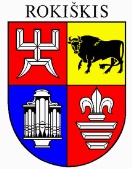 ROKIŠKIO RAJONO SAVIVALDYBĖS TARYBASPRENDIMASDĖL DIDŽIAUSIO LEISTINO VALSTYBĖS TARNAUTOJŲ PAREIGYBIŲ IR DARBUOTOJŲ, DIRBANČIŲ PAGAL DARBO SUTARTIS, SKAIČIAUS ROKIŠKIO RAJONO SAVIVALDYBĖS ADMINISTRACIJOJE NUSTATYMO2022 m. liepos 29 d. Nr.Rokiškis	Vadovaudamasi Lietuvos Respublikos vietos savivaldos įstatymo 16 straipsnio 2 dalies 10 punktu, 18 straipsnio 1 dalimi, 30 straipsnio 1 dalimi, Lietuvos Respublikos valstybės tarnybos įstatymo 8 straipsnio 1 dalimi, atsižvelgdama į Rokiškio rajono savivaldybės mero 2022 m. liepos 15 d. potvarkį Nr. MV-29 ,,Dėl didžiausio leistino valstybės tarnautojų pareigybių ir darbuotojų, dirbančių pagal darbo sutartis, skaičiaus Rokiškio rajono savivaldybės administracijoje“, Rokiškio rajono savivaldybės administracijos direktoriaus 2022 liepos 14 d. siūlymą Nr. SD-5.41-1729 „Dėl didžiausio leistino darbuotojų valstybės tarnautojų pareigybių ir darbuotojų, dirbančių pagal darbo sutartis, skaičiaus Rokiškio rajono savivaldybės administracijoje“ Rokiškio rajono savivaldybės taryba n u s p r e n d ž i a: 	1. Nustatyti didžiausią leistiną Rokiškio rajono savivaldybės administracijos valstybės tarnautojų ir darbuotojų, dirbančių pagal darbo sutartis ir gaunančių užmokestį iš savivaldybės biudžeto, pareigybių skaičių – 245,21.	2. Pripažinti netekusiu galios Rokiškio rajono savivaldybės tarybos 2021 m. spalio 29 d. sprendimą Nr. TS-198 „Dėl didžiausio leistino valstybės tarnautojų pareigybių ir darbuotojų, dirbančių pagal darbo sutartis, skaičiaus Rokiškio rajono savivaldybės administracijoje nustatymo“.	Sprendimas per vieną mėnesį gali būti skundžiamas Regionų apygardos administraciniam teismui, skundą (prašymą) paduodant bet kuriuose šio teismo rūmuose, Lietuvos Respublikos administracinių bylų teisenos įstatymo nustatyta tvarka.Savivaldybės meras    			                     Ramūnas GodeliauskasReda DūdienėRokiškio rajono savivaldybės tarybaiTEIKIAMO SPRENDIMO PROJEKTO „DĖL DIDŽIAUSIO LEISTINO VALSTYBĖS TARNAUTOJŲ PAREIGYBIŲ IR DARBUOTOJŲ, DIRBANČIŲ PAGAL DARBO SUTARTIS, SKAIČIAUS ROKIŠKIO RAJONO SAVIVALDYBĖS ADMINISTRACIJOJE NUSTATYMO“AIŠKINAMASIS RAŠTASParengto teisės akto projekto tikslas ir uždaviniai. Projekto tikslas – nustatyti Rokiškio rajono savivaldybės administracijos didžiausią leistiną valstybės tarnautojų pareigybių ir darbuotojų, dirbančių pagal darbo sutartis, skaičių.Teisinio reguliavimo nuostatos. Sprendimo projektas yra parengtas, vadovaujantis Lietuvos Respublikos vietos savivaldos įstatymo 16 straipsnio 2 dalies 10 punktu, 18 straipsnio 1 dalimi, 30 straipsnio 1 dalimi, Lietuvos Respublikos valstybės tarnybos įstatymo 8 straipsnio 5 dalimi.Sprendimo projekto esmė. Lietuvos Respublikos vietos savivaldos įstatymo 16 straipsnio 2 dalies 10 punktas nustato išimtinę savivaldybės tarybos kompetenciją nustatyti savivaldybės administracijos didžiausią leistiną valstybės tarnautojų pareigybių ir darbuotojų, dirbančių pagal darbo sutartis, skaičių savivaldybės administracijos direktoriaus siūlymu, mero teikimu.Šiuo metu didžiausias leistinas Rokiškio rajono savivaldybės administracijos valstybės tarnautojų pareigybių ir darbuotojų, dirbančių pagal darbo sutartis ir gaunančių užmokestį iš savivaldybės biudžeto, skaičius nustatytas Rokiškio rajono savivaldybės tarybos 2021 m .spalio 29 d. sprendimu Nr. TS-198, yra 242,21. Nuo 2023 m. sausio 1 d. savivaldybės administracijos struktūrinis padalinys – Viešųjų pirkimų skyrius – privalės vykdyti savivaldybės kontroliuojamų įstaigų pirkimus, kurių vertė viršija 15000 eurų be PVM. Padidėjus darbų apimtims, nuo 2023 m. siūloma šį skaičių padidinti 3 pareigybėmis ir nustatyti didžiausią leistiną Rokiškio rajono savivaldybės administracijos valstybės tarnautojų pareigybių ir darbuotojų, dirbančių pagal darbo sutartis ir gaunančių užmokestį iš savivaldybės biudžeto, skaičių – 245,21. Visos 3 pareigybės planuojamos Strateginio planavimo, investicijų ir viešųjų pirkimų skyriuje. Nuo 2023 m. sausio 1 d. specialistai, vykdantys viešųjų pirkimų funkcijas, bus perkelti į Viešųjų pirkimų skyrių. Laukiami rezultatai. Bus įgyvendintos teisės aktų nuostatos.Finansavimo šaltiniai ir lėšų poreikis. Lėšos bus numatytos savivaldybės biudžete.Suderinamumas su Lietuvos Respublikos galiojančiais teisės norminiais aktais.Projektas neprieštarauja galiojantiems teisės aktams.Antikorupcinis vertinimas. Teisės akte nenumatoma reguliuoti visuomeninių santykių, susijusių su LR korupcijos prevencijos įstatymo 8 straipsnio 1 dalyje numatytais veiksniais, todėl teisės aktas nevertintinas antikorupciniu požiūriu.Finansų skyriaus vedėja					Reda Dūdienė